附件2: 
 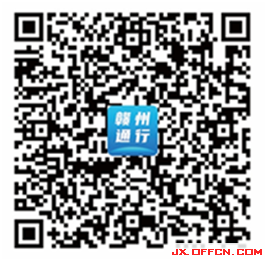 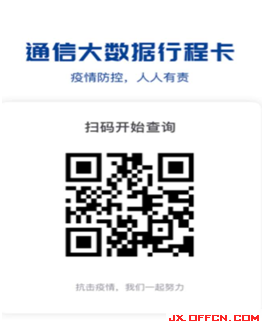 